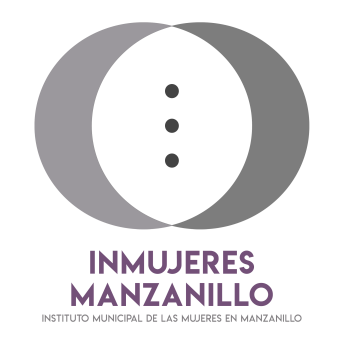 A quien corresponda: Respondiendo a la información requerida por el artículo 29 fracción XV de la ley  de Transparencia y Acceso a la Información pública del Estado de Colima, notificamos que no se encuentra información que reportar relativa a información de los programas de subsidios, estímulos y apoyos, en el que se deberá informar respecto de los programas de transferencia, de servicios, de infraestructura social y de subsidio  en el Instituto Municipal de la Mujer Manzanillense.Sin más por el momento, reciba saludos.Atentamente:Sara Elizabeth Cernas VerduzcoInstituto Municipal de la Mujer Manzanillense